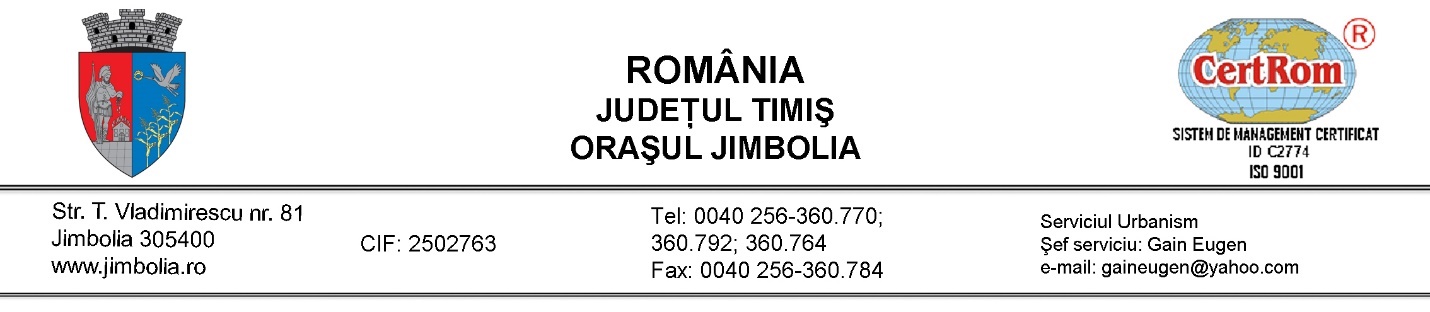 CONTRACT DE LUCRĂRI DE CONSTRUCȚII “REALIZARE STAȚIE DE ÎNCĂRCARE A AUTOVEHICULELOR ELECTRICE ÎN ORAȘUL JIMBOLIA și AMPLASARE COPAC SOLAR WIFI”– lucrări de execuție –Număr de înregistrare achizitor ………                       Număr de înregistrare executant ………..1. Părțile contractanteÎn temeiul Legii nr. 98/19.05.2016 privind achizițiile publice și a Hotărârii de Guvern nr. 395/02.06.2016, pentru aprobarea Normelor metodologice de aplicare a prevederilor referitoare la atribuirea contractului de achiziție publică/acordului-cadru din Legea nr. 98/2016 privind achizițiile publice, S-a încheiat prezentul contract de execuție lucrări privind obiectivul de investiție publică: REALIZARE STAȚIE DE ÎNCĂRCARE A AUTOVEHICULELOR ELECTRICE ÎN ORAȘUL JIMBOLIA ȘI AMPLASARE COPAC SOLAR WIFI din cadrul proiectului: „Transport verde – promovarea mobilității sustenabile în orașele înfrățite Jimbolia și Mórahalom″, acronim E-TRANSPORT, cod eMS ROHU 422, finanțat în cadrul Programului Interreg V-A România-Ungaria.întreORAŞUL JIMBOLIA, cu sediul în localitatea Jimbolia, str. Tudor. Vladimirescu, nr. 81, județul Timiș, telefon 0256 360 770, fax 0256 360 784, cod fiscal 2502763, cont RO96TREZ62521300205XXXXX, deschis la Trezoreria Jimbolia, reprezentată prin dl. POSTELNICU DARIUS-ADRIAN - Primar și d-na CĂLINA SORINA – șef serviciu buget contabilitate, în calitate de achizitor, pe de o parteși ……...................................................……....…......……. denumirea operatorului economic adresă .................................................................. telefon/fax ................................................. număr de înmatriculare .................................................... cod fiscal ...................................... cont (trezorerie, bancă) .......................................................................................................... reprezentată prin ............................................................................................................ (denumirea conducătorului), funcția ............................................... în calitate de executant, pe de altă parte.2. Definiții 2.1 - În prezentul contract următorii termeni vor fi interpretați astfel:contract –prezentul contract și toate anexele sale;achizitor și executant - părțile contractante, așa cum sunt acestea numite în prezentul contract;prețul contractului - prețul plătibil executantului de către achizitor, în baza contractului, pentru îndeplinirea integrală și corespunzătoare a tuturor obligațiilor sale, asumate prin contract;amplasamentul lucrării - locul unde executantul execută lucrarea;forță majoră - reprezintă o împrejurare de origine externă, cu caracter extraordinar, absolut imprevizibilă și inevitabilă, care se află în afara controlului oricărei părți, care nu se datorează greșelii sau vinei acestora, și care face imposibilă executarea și, respectiv, îndeplinirea contractului; sunt considerate asemenea evenimente: războaie, revoluții, incendii, inundații sau orice alte catastrofe naturale, restricții apărute ca urmare a unei carantine, embargou, enumerarea nefiind exhaustivă, ci enunțiativă. Nu este considerat forță majoră un eveniment asemenea celor de mai sus care, fără a crea o imposibilitate de executare, face extrem de costisitoare executarea obligațiilor uneia din părți;zi - zi calendaristică; an - 365 zile.3. Interpretare3.1 În prezentul contract, cu excepția unei prevederi contrare, cuvintele la forma singular vor include forma de plural și vice versa, acolo unde acest lucru este permis de context.3.2 Termenul “zi” sau “zile” sau orice referire la zile reprezintă zile calendaristice dacă nu se specifică în mod diferit.Clauze obligatorii4. Obiectul și prețul contractului4.1 - Executantul se obligă să execute lucrări de “ REALIZARE STAȚIE DE ÎNCĂRCARE A AUTOVEHICULELOR ELECTRICE ÎN ORAȘUL JIMBOLIA ȘI AMPLASARE COPAC SOLAR WIFI” în perioada menționată la art. 5.1 și în conformitate cu obligațiile asumate prin prezentul contract.4.2. - Achizitorul se obligă să plătească executantului prețul convenit pentru îndeplinirea contractului de lucrări având ca obiect lucrări de “REALIZARE STAȚIE DE ÎNCĂRCARE A AUTOVEHICULELOR ELECTRICE ÎN ORAȘUL JIMBOLIA ȘI AMPLASARE COPAC SOLAR WIFI” în conformitate cu prevederile art. 10 și art. 11.4.3. - Prețul convenit pentru îndeplinirea contractului, respectiv prețul lucrărilor executate, plătibil executantului de către achizitor, este de …………….. lei, fără TVA, la care se adaugă TVA în valoare de ……………. lei, rezultând o valoare totală cu TVA inclus de ……………. lei.5. Durata contractului5.1 – Prezentul contract intră în vigoare la data semnării de ambele părți și este valabil până la data împlinirii în totalitate a obligațiilor ambelor părți, inclusiv, fără limitare, până la data semnării procesului verbal de recepție finală (după expirarea perioadei de garanție) fără obiecțiuni.	Contractantul se obligă să execute și să finalizeze lucrarea/lucrările așa  cum este prevăzut în graficul de execuție. 	Lucrările vor începe la data specificată în ordinul de începere. Durata de  execuție a lucrărilor, este de maxim 5 luni la care se adaugă o săptămână pentru recepția la terminarea lucrării. 6. Documentele contractului6.1 - Documentele contractului sunt (cel puţin):a) caietul de sarcini;b) propunerea tehnică și propunerea financiară;c) graficul de îndeplinire a contractului;d) garanția de bună execuție..7. Executarea contractului 7.1 - Executarea contractului începe după constituirea garanției de bună execuție și predarea amplasamentului - la data specificată în ordinul de începere.8. Protecția patrimoniului cultural național 8.1 - Toate fosilele, monedele, obiectele de valoare sau orice alte vestigii sau obiecte de interes arheologic descoperite pe amplasamentul lucrării sunt considerate, în relațiile dintre părți, ca fiind proprietatea absolută a achizitorului. 8.2 - Executantul are obligația de a lua toate precauțiile necesare pentru ca muncitorii săi sau oricare alte persoane să nu îndepărteze sau să deterioreze obiectele prevăzute la clauza 8.1, iar imediat după descoperirea și înainte de îndepărtarea lor, de a înștiința achizitorul despre această descoperire și de a îndeplini dispozițiile primite de la achizitor privind îndepărtarea acestora. Dacă din cauza unor astfel de dispoziții executantul suferă întârzieri și/sau cheltuieli suplimentare, atunci, prin consultare, pârțile vor stabili:orice prelungire a duratei de execuție la care executantul are dreptul;8.3 - Achizitorul are obligația, de îndată ce a luat la cunoștință despre descoperirea obiectelor prevăzute la clauza 8.1, de a înștiința în acest sens organele de politie și comisia monumentelor istorice.9. Obligațiile principale ale executantului 9.1 - Executantul se obligă să execute, să finalizeze și să întrețină lucrările de “REALIZARE STAȚIE DE ÎNCĂRCARE A AUTOVEHICULELOR ELECTRICE ÎN ORAȘUL JIMBOLIA ȘI AMPLASARE COPAC SOLAR WIFI” în conformitate cu obligațiile asumate prin prezentul contract.9.2 - (1) Executantul are obligația de a executa și finaliza lucrările, precum și de a remedia viciile ascunse, cu atenția și promptitudinea cuvenită, în concordanță cu obligațiile asumate prin contract, inclusiv de a proiecta, în limitele prevăzute de prezentul contract.(2) Executantul are obligația de a supraveghea lucrările, de a asigura forța de muncă, materialele, instalațiile, echipamentele și toate celelalte obiecte, fie de natură provizorie, fie definitive cerute de și pentru contract, în măsura în care necesitatea asigurării acestora este prevăzută în contract sau se poate deduce în mod rezonabil din contract.9.3 - Executantul are obligația de a prezenta achizitorului, înainte de începerea execuției lucrării, spre aprobare, graficul de plăți necesar execuției lucrărilor, în ordinea tehnologică de execuție.9.4. - (1) Executantul este pe deplin responsabil pentru conformitatea, stabilitatea și siguranța tuturor operațiunilor executate pe șantier, precum și pentru procedeele de execuție utilizate, cu respectarea prevederilor și a reglementărilor legii privind calitatea în construcții. (2) Un exemplar din documentația predată de către achizitor executantului va fi ținut de acesta în vederea consultării de către Inspecția de Stat în Construcții, Lucrări Publice, Urbanism și Amenajarea Teritoriului, precum și de către persoane autorizate de achizitor, la cererea acestora.(3) Executantul nu va fi răspunzător pentru proiectul și caietele de sarcini care nu au fost întocmite de el. Dacă totuși contractul prevede explicit ca o parte a lucrărilor permanente să fie proiectată de către executant, acesta va fi pe deplin responsabil pentru acea parte a lucrărilor.(4) Executantul are obligația de a pune la dispoziția achizitorului, la termenele precizate în anexele contractului, caietele de măsurători (atașamentele) și, după caz, în situațiile convenite, desenele, calculele, verificările calculelor și orice alte documente pe care executantul trebuie să le întocmească sau care sunt cerute de achizitor.9.5 - (1) Executantul are obligația de a respecta și executa dispozițiile achizitorului în orice problemă, menționată sau nu în contract, referitoare la lucrare. În cazul în care executantul consideră că dispozițiile achizitorului sunt nejustificate sau inoportune, acesta are dreptul de a ridica obiecții, în scris, fără ca obiecțiile respective să îl absolve de obligația de a executa dispozițiile primite, cu excepția cazului în care acestea contravin prevederilor legale.(2) În cazul în care respectarea și executarea dispozițiilor prevăzute la alin.(1) determină dificultăți în execuție care generează costuri suplimentare, atunci aceste costuri vor fi acoperite pe cheltuiala achizitorului.9.6 - (1) Executantul este responsabil de trasarea corectă a lucrărilor față de reperele date de achizitor, precum și de furnizarea tuturor echipamentelor, instrumentelor, dispozitivelor și resurselor umane necesare îndeplinirii responsabilității respective.(2) În cazul în care, pe parcursul execuției lucrărilor, survine o eroare în poziția, cotele, dimensiunile sau aliniamentul oricărei părți a lucrărilor, executantul are obligația de a rectifica eroarea constatată, pe cheltuiala sa, cu excepția situației în care eroarea respectivă este rezultatul datelor incorecte furnizate, în scris, de către proiectant. Pentru verificarea trasării de către proiectant, executantul are obligația de a proteja și păstra cu grijă toate reperele, bornele sau alte obiecte folosite la trasarea lucrărilor. 9.7 - Pe parcursul execuției lucrărilor și remedierii viciilor ascunse, executantul are obligația:de a lua toate măsurile pentru asigurarea tuturor persoanelor a căror prezență pe șantier este autorizată și de a menține șantierul (atât timp cât acesta este sub controlul său) și lucrările (atât timp cât acestea nu sunt finalizate și ocupate de către achizitor) în starea de ordine necesară evitării oricărui pericol pentru respectivele persoane;de a procura și de a întreține pe cheltuiala sa toate dispozitivele de iluminare, protecție, îngrădire, alarmă și pază, când și unde sunt necesare sau au fost solicitate de către achizitor sau de către alte autorități competente, în scopul protejării lucrărilor sau al asigurării confortului riveranilor; de a lua toate măsurile rezonabile necesare pentru a proteja mediul pe și în afara șantierului și pentru a evita orice pagubă sau neajuns provocate persoanelor, proprietăților publice sau altora, rezultate din poluare, zgomot sau alți factori generați de metodele sale de lucru.9.8 - Executantul este responsabil pentru menținerea în bună stare a lucrărilor, materialelor, echipamentelor și instalațiilor care urmează a fi puse în operă, de la data primirii ordinului de începere a lucrării până la data semnării procesului-verbal de recepție a lucrării. 9.9 - (1) Pe parcursul execuției lucrărilor și al remedierii viciilor ascunse, executantul are obligația, în măsura permisă de respectarea prevederilor contractului, de a nu stânjeni inutil sau în mod abuziv:a) confortul riveranilor; saub) căile de acces, prin folosirea și ocuparea drumurilor și căilor publice sau private care deservesc proprietățile aflate în posesia achizitorului sau a oricărei alte persoane.(2) Executantul va despăgubi achizitorul împotriva tuturor reclamațiilor, acțiunilor în justiție, daunelor-interese, costurilor, taxelor și cheltuielilor, indiferent de natura lor, rezultând din sau în legătură cu obligația prevăzută la alin.(1), pentru care responsabilitatea revine executantului.9.10 - (1) Executantul are obligația de a utiliza în mod rezonabil drumurile sau podurile ce comunică cu sau sunt pe traseul șantierului și de a preveni deteriorarea sau distrugerea acestora de către traficul propriu sau al oricăruia dintre subcontractanții săi; executantul va selecta traseele, va alege și va folosi vehiculele, va limita și repartiza încărcăturile, în așa fel încât traficul suplimentar ce va rezulta în mod inevitabil din deplasarea materialelor, echipamentelor, instalațiilor sau altora asemenea, de pe și pe șantier, să fie limitat, în măsura în care este posibil, astfel încât să nu producă deteriorări sau distrugeri ale drumurilor și podurilor respective.(2) În cazul în care natura lucrărilor impune utilizarea de către executant a transportului pe apă, atunci prevederile de la alin.(1) vor fi interpretate în maniera în care prin „drum” se înțelege inclusiv ecluză, doc, dig sau orice altă structură aferentă căii navigabile și prin „vehicul” se înțelege orice ambarcațiune, iar prevederile respective se vor aplica în consecință.(3) În cazul în care se produc deteriorări sau distrugeri ale oricărui pod sau drum care comunică cu sau care se află pe traseul șantierului, datorită transportului materialelor, echipamentelor, instalațiilor sau altora asemenea, executantul are obligația de a despăgubi achizitorul împotriva tuturor reclamațiilor privind avarierea respectivelor poduri sau drumuri.(4) Cu excepția unor clauze contrare prevăzute în contract, executantul este responsabil și va plăti consolidarea, modificarea sau îmbunătățirea, în scopul facilitării transportului materialelor, echipamentelor, instalațiilor sau altora asemenea, a oricăror drumuri sau poduri care comunică cu sau care se află pe traseul șantierului. 9.11 - (1) Pe parcursul execuției lucrării, executantul are obligația:de a evita, pe cât posibil, acumularea de obstacole inutile pe șantier;de a depozita sau retrage orice utilaje, echipamente, instalații, surplus de materiale;de a aduna și îndepărta de pe șantier dărâmăturile, molozul sau lucrările provizorii de orice fel, care nu mai sunt necesare.(2) Executantul are dreptul de a reține pe șantier, până la sfârșitul perioadei de garanție, numai acele materiale, echipamente, instalații sau lucrări provizorii, care îi sunt necesare în scopul îndeplinirii obligațiilor sale în perioada de garanție.9.12 - Executantul răspunde, potrivit obligațiilor care îi revin, pentru viciile ascunse ale construcției, ivite într-un interval de 5 ani de la recepția lucrării și, după împlinirea acestui termen, pe toată durata de existență a construcției, pentru viciile structurii de rezistență, ca urmare a nerespectării proiectelor și detaliilor de execuție aferente execuției lucrării.9.13 - Executantul se obligă să despăgubească achizitorul împotriva oricăror:reclamații și acțiuni în justiție, ce rezultă din încălcarea unor drepturi de proprietate intelectuală (brevete, nume, mărci înregistrate etc.), sau cele legate de echipamentele, materialele, instalațiile sau utilajele folosite pentru sau în legătură cu execuția lucrărilor sau încorporate în acestea; șidaune-interese, costuri, taxe și cheltuieli de orice natură aferente, cu excepția situației în care o astfel de încălcare rezultă din respectarea proiectului sau caietului de sarcini întocmit de către achizitor.10. Obligațiile achizitorului10.1 – Achizitorul se obligă să plătească executantului prețul convenit pentru execuția, finalizarea și întreținerea lucrărilor de “REALIZARE STAȚIE DE ÎNCĂRCARE A AUTOVEHICULELOR ELECTRICE ÎN ORAȘUL JIMBOLIA ȘI AMPLASARE COPAC SOLAR WIFI”.10.2 – La începerea lucrărilor achizitorul are obligația de a obține toate autorizațiile și avizele necesare execuției lucrărilor.10.3 - (1) Achizitorul are obligația de a pune la dispoziția executantului, fără plată, dacă nu s-a convenit altfel, următoarele:amplasamentul lucrării, liber de orice sarcină;suprafețele de teren necesare pentru depozitare și pentru organizarea de șantier;căile de acces rutier și racordurile de cale ferată;racordurile pentru utilități (apă, gaz, energie, canalizare etc.), până la limita amplasamentului șantierului.(2) Costurile pentru consumul de utilități, precum și cel al contoarelor sau al altor aparate de măsurat se suportă de către executant.10.4 - Achizitorul are obligația de a pune la dispoziția executantului întreaga documentație necesară pentru execuția lucrărilor contractate, fără plată.10.5 - Achizitorul este responsabil pentru trasarea axelor principale, bornelor de referință, căilor de circulație și a limitelor terenului pus la dispoziția executantului, precum și pentru materializarea cotelor de nivel în imediata apropiere a terenului.10.6 - Achizitorul are obligația de a examina și măsura lucrările care devin ascunse în cel mult 5 zile de la notificarea executantului.10.7 - Achizitorul este pe deplin responsabil de exactitatea documentelor și a oricăror alte informații furnizate executantului, precum și pentru dispozițiile și livrările sale.11. Sancțiuni pentru neîndeplinirea culpabilă a obligațiilor11.1	În cazul în care, din vina sa, executantul nu reușește să-și execute obligațiile asumate prin contract, atunci achizitorul are dreptul de a deduce din prețul contractului, ca penalități, o sumă în cuantum de 0,06% din valoarea in LEI a contractului, calculata pro-rata temporis pentru fiecare zi de întârziere până la îndeplinirea tuturor obligațiilor contractuale, valoarea totala a penalităților putând depăși suma asupra căreia au fost calculate.11.2.	În cazul în care, din vina sa, achizitorul nu reușește sa-si execute obligațiile asumate prin contract, atunci executantul are dreptul de a percepe ca penalități, o sumă echivalentă cu o cotă procentuală din plata neefectuată de 0,06% pentru  fiecare zi de întârziere, până la îndeplinirea efectivă a obligațiilor, valoarea totală a penalităților putând depăși suma asupra căreia au fost calculate.11.3	Penalitățile datorate conform clauzei 12.1.si 12.2 curg de drept din data scadentei obligațiilor neîndeplinite conform prezentului contract, cu respectarea legislației în vigoare.11.4 În situația rezilierii contractului ca urmare a neîndeplinirii prevederilor acestuia, Executantul datorează Achizitorului daune-interese în cuantum egal cu valoarea garanției de bună execuție, pe care Achizitorul o reține. În situația în care valoarea prejudiciului suferit de Achizitor este mai mare decât cuantumul garanției de bună execuție, Achizitorul solicită iar executantul este obligat să plătească diferența în termen de – 30 de zile de la primirea notificării Achizitorului. În orice situație, Achizitorul păstrează dreptul recuperării prejudiciului produs de Executant, în fața instanțelor judecătorești  competente.11.5 Nerespectarea obligațiilor asumate prin prezentul contract de către una dintre părți, în mod culpabil, dă dreptul părții lezate de a considera contractul reziliat de drept / de a cere rezilierea contractului și de a pretinde plata de daune-interese.Clauze specifice12. Garanția de bună execuție a contractului12.1	- Executantul are obligația de a constitui garanția de bună execuție a contractului, în scopul asigurării achizitorului de îndeplinirea cantitativă, calitativă și în perioada convenită a contractului, in conformitate cu prevederile art. 39 si 40 din HG 395/2016, prin virament bancar sau printr-un instrument de garantare constituit irevocabil în favoarea Orașului Jimbolia, emis de o instituție de credit din România sau din alt stat sau de o societate de asigurări, în condițiile legii. Garanția de bună execuție se poate constitui și prin rețineri succesive din sumele datorate pentru facturi parțiale. Contractantul are obligația de a deschide un cont la dispoziția autorității contractante, la o bancă agreată de ambele părți, la unitatea Trezoreriei Statului din cadrul organului fiscal competent în administrarea acestuia. Suma inițială care se depune de către contractant în contul de disponibil astfel deschis va fi de 0,5% din prețul contractului de achiziție publică, fără TVA. Pe parcursul îndeplinirii contractului de achiziție publică, autoritatea contractantă urmează să alimenteze contul de disponibil prin rețineri succesive din sumele datorate și cuvenite contractantului până la concurența sumei stabilite drept garanție de bună execuție în contractul de achiziție publică. Din contul de disponibil deschis la Trezoreria Statului pe numele contractantului pot fi dispuse plăți atât de către contractant, cu avizul scris al autorității contractante care se prezintă unității Trezoreriei Statului, cât și de unitatea Trezoreriei Statului la solicitarea scrisă a autorității contractante în favoarea căreia este constituită garanția de bună execuție. 12.2 (1)- Executantul se obligă să constituie garanția de bună execuție a contractului, în cuantum de .................... lei, reprezentând 10% din prețul contractului fără TVA, în termen de 5 zile lucrătoare de la data semnării contractului de ambele părți. Executantul are obligația de a transmite achizitorului dovada constituirii garanției de buna execuție cel mai târziu in ziua următoare constituirii acesteia. Perioada de valabilitate a garanției trebuie să acopere atât durata de execuție a contractului cât și perioada de garanție acordată lucrărilor.În cazul neconstituirii garanției de bună execuție de către Executant, în termenul stabilit prin contract, Achizitorul poate rezilia contractul fără nici o formalitate prealabilă și fără intervenția instanței de judecată, aceasta  având dreptul de a pretinde plata de daune-interese.12.2  (2) În situația executării garanției de bună execuție, parțial sau total, Executantul are obligația de a reîntregi garanția în termen de 5 zile lucrătoare de la data primirii notificării din partea Achizitorului, în caz contrar achizitorul este îndreptățit să rezilieze prezentul Contract  de plin drept, printr-o notificare scrisă adresată Executantului, fără necesitatea unei alte formalități și fără intervenția vreunei autorități sau instanțe de judecată.12.3	(1) - În situația în care părțile convin prelungirea termenului de execuție a lucrării contractate, pentru orice motiv (inclusiv forța majoră), executantul are obligația de a prelungi valabilitatea garanției de bună execuție, în maxim 5 zile lucrătoare de la data intrării în vigoare a actului adițional.(2)	Garanția de bună execuție ce se va prelungi va fi valabilă de la data expirării celei inițiale pe perioada de prelungire a termenului de execuție până la semnarea procesului verbal de recepție finală.12.4	Achizitorul are dreptul de a emite pretenții asupra garanției de bună execuție, în limita prejudiciului creat, dacă executantul nu își execută, execută cu întârziere sau execută necorespunzător obligațiile asumate prin prezentul contract. Anterior emiterii unei pretenții asupra garanției de bună execuție, achizitorul are obligația de a notifica acest lucru executantului, precizând totodată obligațiile care nu au fost respectate.12.5 Achizitorul se obligă să restituie garanția de bună execuție după cum urmează:a)	70% din valoarea garanției, în termen de 14 zile de la data încheierii procesului-verbal de recepție la terminarea lucrărilor fără obiecțiuni, dacă nu a ridicat până la acea dată pretenții asupra ei, iar riscul pentru vicii ascunse este minim;b)	restul de 30% din valoarea garanției, la expirarea perioadei de garanție a lucrărilor executate, pe baza procesului-verbal de recepție finală. Procesele-verbale de recepție finală pot fi întocmite și pentru părți din lucrare, dacă acestea sunt distincte din punct de vedere fizic și funcțional.12.6. Garanția tehnică este distinctă de Garanția de bună execuție a contractului.13.Instalarea, organizarea, securitatea și igiena șantierului13.1 Instalarea șantierului13.1.1 Executantul suportă toate schimbările referitoare la construirea și întreținerea instalațiilor șantierului, cuprinzând căile de acces, drumurile de deservire care nu sunt deschise circulației publice.13.1.2 Executantul trebuie să afișeze la locul șantierului un panou care să conțină informațiile prevăzute de legislație.13.2 Securitatea și igiena șantierului13.2.1 Executantul va lua toate măsurile în ceea ce privește securitatea proprie, a personalului său, precum și a terților în vederea evitării accidentelor pe șantier. Acesta va avea în vedere toate reglementările și instrucțiunile autorităților competente.13.2.2 Executantul asigură iluminatul și curățenia șantierului atât în interior, cât și în exterior. În măsura în care este nevoie, executantul va asigura și împrejmuirea șantierului.13.2.3 Executantul va lua toate măsurile necesare ca lucrările pe care le execută să nu reprezinte pericole pentru terți sau circulația publică, dacă aceasta nu este deviată.13.2.4 Punctele de trecere periculoase pe toată lungimea căilor de comunicare trebuie protejate cu panouri provizorii sau cu orice alte dispozitive potrivite. Căile de acces trebuie să fie iluminate și, la nevoie, păzite.13.2.5 Executantul ia toate măsurile necesare pentru a asigura igiena instalațiilor de pe șantier destinate personalului, chiar și prin instalarea rețelelor de alimentare cu apă potabilă și de salubritate, dacă complexitatea șantierului o justifică.Toate măsurile de securitate și igienă prevăzute mai sus sunt în sarcina executantului. În cazul în care executantul nu își îndeplinește obligațiile specificate mai sus și fără a încălca atribuțiile autorităților competente, achizitorul, pe cheltuiala executantului, poate să ia măsurile necesare înainte ca notificarea privind neîndeplinirea obligațiilor să producă efecte.13.2.6 În caz de urgență sau pericol aceste măsuri se vor lua fără notificare prealabilă. Intervenția autorităților competente sau a achizitorului  nu absolvă executantul de responsabilități.Achizitorul informează executantul de toate disfuncționalitățile cauzate de personalul de intervenție pe șantier împiedicând buna desfășurare a activității acestuia.13.2.7. Executantul va lua toate măsurile necesare pentru remedierea disfuncționalităților constatate. Semnalizarea șantierului și paza circulației publice13.3.1 Atunci când lucrările afectează circulația publică, semnalizarea utilizării de către public trebuie să fie conformă cu reglementările în materie. Aceasta se realizează sub controlul serviciilor competente de către executant, acesta din urmă având ca responsabilitate furnizarea și montarea de panouri și dispozitive de semnalizare.13.3.2 Dacă execuția lucrărilor presupune devierea circulației, executantul este responsabil, în aceleași condiții, de la executarea și întreținerea semnalizării la extremitățile secțiunilor unde circulația este întreruptă și a semnalizării drumurilor deviate.13.4 Menținerea rețelelor de comunicații și a debitului de apăExecutantul trebuie să conducă execuția potrivit instrucțiunilor date și a restricțiilor, în special a celor care fac referire la rețelele de comunicații și la debitul de apă, astfel încât să mențină în condiții normale de funcționare rețelele de orice natură care traversează șantierul.În cazul în care executantul nu își îndeplinește obligațiile specificate mai sus și fără a încălca atribuțiile autorităților competente, achizitorul, pe cheltuiala executantului, poate să ia măsurile necesare înainte ca notificarea privind neîndeplinirea obligațiilor să producă efecte.În caz de urgență sau pericol, aceste măsuri se vor lua fără notificare prealabilă.Intervenția autorităților competente sau a achizitorului nu absolvă de responsabilități executantul.Constrângeri speciale pentru execuția lucrărilor în apropierea ariilor protejateDacă execuția lucrărilor se desfășoară în apropierea ariilor protejate sau deținătoare de certificate de protecție a mediului, executantul trebuie să ia, pe riscul și cheltuiala sa, măsurile necesare pentru a reduce în măsura în care este posibil, efectele care pot cauza dificultăți de acces, zgomotul motoarelor, vibrații, fum și praf. Demolarea construcțiilorExecutantul nu poate demola construcțiile din interiorul șantierului înainte de a notifica achizitorul. Notificarea va fi transmisă acestuia cu 15 zile înainte, iar netransmiterea unui răspuns din partea achizitorului, se consideră acord cu privire la demolarea construcțiilor.În privința selecției materialelor, executantul va respecta prevederile dispozițiilor legislației în domeniu referitoare la reutilizarea sau valorificarea materialelor provenite din demolare sau demontare. Gestiunea deșeurilor pe șantierPrincipii generale:Valorificarea sau eliminarea deșeurilor create prin lucrările, obiect al prezentului contract, intră în responsabilitatea achizitorului ca producător al deșeurilor și a executantului ca deținător al deșeurilor pe durata execuției lucrărilor.Executantul, rămâne producătorul deșeurilor sale în privința ambalajelor produselor pe care le folosește și a celor rezultate din intervențiile sale.Executantul efectuează colectarea, transportul, depozitarea, eventuala evacuare a deșeurilor rezultate ca urmare a lucrărilor ce fac obiectul prezentului contract, conform reglementărilor legale.Pentru deșeurile periculoase vor utiliza formularele specifice legislației în vigoare.Înainte de începerea lucrărilor, dacă este cazul, achizitorul transmite executantului toate informațiile pe care le consideră necesare pentru valorificarea și eliminarea deșeurilor, conform prevederilor legale.Executantul va lua permanent măsuri pentru îndepărtarea materialelor neimplicate în lucrări.Pe măsură ce lucrările avansează, executantul va degaja amplasamentul pus la dispoziție pentru execuția lucrărilor, de deșeurile rezultate.14. Începerea și execuția lucrărilor14.1 - (1) Executantul are obligația de a începe lucrările în timpul cel mai scurt posibil de la primirea ordinului în acest sens din partea achizitorului.(2) Executantul trebuie să notifice achizitorului și Inspecției de Stat în Construcții, Lucrări Publice, Urbanism și Amenajarea Teritoriului data începerii efective a lucrărilor.14.2 - (1) Lucrările trebuie să se deruleze conform graficului general de execuție și să fie terminate la data stabilită. (2) Executantul va prezenta, la cererea achizitorului, după semnarea contractului, graficul de execuție de detaliu, alcătuit în ordinea tehnologică de execuție. În cazul în care, după opinia achizitorului, pe parcurs, desfășurarea lucrărilor nu concordă cu graficul general de execuție a lucrărilor, la cererea achizitorului, executantul va prezenta un grafic revizuit, în vederea terminării lucrărilor la data prevăzută în contract. Graficul revizuit nu îl va scuti pe executant de niciuna dintre îndatoririle asumate prin contract.(3) În cazul în care executantul întârzie începerea lucrărilor, terminarea pregătirilor sau dacă nu își îndeplinește îndatoririle prevăzute la pct. 8.2 alin. (2), achizitorul este îndreptățit să-i fixeze executantului un termen până la care activitatea să intre în normal și să îl avertizeze că, în cazul neconformării, la expirarea termenului stabilit îi va rezilia contractul.14.3 - (1) Achizitorul are dreptul de a supraveghea desfășurarea execuției lucrărilor și de a stabili conformitatea lor cu specificațiile din anexele la contract. Părțile contractante au obligația de a notifica, în scris, una celeilalte, identitatea reprezentanților lor atestați profesional pentru acest scop, și anume responsabilul tehnic cu execuția din partea executantului și dirigintele de șantier sau, dacă este cazul, altă persoană fizică sau juridică atestată potrivit legii, din partea achizitorului.(2) Executantul are obligația de a asigura accesul reprezentantului achizitorului la locul de muncă, în ateliere, depozite și oriunde își desfășoară activitățile legate de îndeplinirea obligațiilor asumate prin contract, inclusiv pentru verificarea lucrărilor ascunse. 14.4 - (1) Materialele trebuie să fie de calitatea prevăzută în documentația de execuție; verificările și testările materialelor folosite la execuția lucrărilor, precum și condițiile de trecere a recepției provizorii și a recepției finale (calitative) sunt descrise în caietele de sarcini. (2) Executantul are obligația de a asigura instrumentele, utilajele și materialele necesare pentru verificarea, măsurarea și testarea lucrărilor. Costul probelor și încercărilor, inclusiv manopera aferentă acestora, revin executantului.(3) Probele neprevăzute și comandate de achizitor pentru verificarea unor lucrări sau materiale puse în operă vor fi suportate de executant dacă se dovedește că materialele nu sunt corespunzătoare calitativ sau că manopera nu este în conformitate cu prevederile contractului. În caz contrar, achizitorul va suporta aceste cheltuieli.(4) Lucrările, componentele, materialele și produsele se vor conforma specificațiilor, schițelor, studiilor, modelelor, eșantioanelor și altor cerințe prevăzute de contract care trebuie să fie la dispoziția achizitorului (reprezentantului acestuia) în scopul identificării pe toată perioada execuției.(5) Executantul este singurul responsabil față de achizitor pentru furnizarea și punerea în operă a materialelor precum și pentru defecțiunile ce pot apărea ca urmare a asamblării lor.Executantul garantează că materialele, furniturile și echipamentele utilizate sunt noi, de primă calitate, standardizate și ușor de înlocuit într-un interval de timp redus. Materialele, furniturile și echipamentele folosite trebuie să fie conforme cu specificațiile tehnice și reglementările și normele europene precum și cu dispozițiile din documentele contractului.14.5 - (1) Executantul are obligația de a nu acoperi lucrările care devin ascunse, fără aprobarea achizitorului.(2) Executantul are obligația de a notifica achizitorului, ori de câte ori astfel de lucrări, inclusiv fundațiile, sunt finalizate, pentru a fi examinate și măsurate.(3) Executantul are obligația de a dezveli orice parte sau părți de lucrare, la dispoziția achizitorului, și de a reface această parte sau părți de lucrare, dacă este cazul.(4) Executantul  va lua  pe costul propriu, toate masurile necesare pentru prevenirea si stingerea incendiilor pe amplasament conform legislației aplicabile. Întregul personal va fi instruit in ceea ce privește măsurile de siguranță, iar executantul va supraveghea modul de aplicare al acestor masuri. Executantul va lua de asemenea toate masurile necesare pentru a asigura pe amplasament echipamentele necesare in caz de incendiu, iar in cazul izbucnirii unui incendiu, va acționa cu promptitudine, in vederea stingerii acestuia. Executantul va fi direct răspunzător si va acoperi toate si orice daune aferente consecințelor oricărui incendiu izbucnit pe amplasament.(5) În caz de avariere, distrugere, furt sau accidente care au loc pe șantier, Executantul va răspunde fata de terți si va suporta costurile lucrărilor sau remedierea si înlocuirea a bunurilor/lucrărilor afectate.15. Întârzierea și sistarea lucrărilor15.1 - În cazul în care: volumul sau natura lucrărilor neprevăzute; saucondițiile climaterice excepțional de nefavorabile; sauoricare alt motiv de întârziere care nu se datorează executantului și nu a survenit prin încălcarea contractului de către acesta,îndreptățesc executantul de a solicita prelungirea termenului de execuție a lucrărilor sau a oricărei părți a acestora, atunci, prin consultare, părțile vor stabili:orice prelungire a duratei de execuție la care executantul are dreptul;15.2 Achizitorul din motive întemeiate, poate dispune executantului, prin notificare prealabilă, suspendarea executării unei părți sau a tuturor lucrărilor. Pe perioada suspendării, executantul are obligația de proteja, păstra și asigura paza acelei părți sau a tuturor lucrărilor împotriva deteriorării, pierderii sau degradărilor.15.3.	În cazul în care executantul va înregistra întârzieri și/sau costuri suplimentare ca urmare a suspendării lucrărilor și/sau ca rezultat al reluării acestora, executantul va transmite achizitorului o înștiințare cu privire la necesitatea prelungirii prin act adițional a duratei de execuție, dacă terminarea lucrărilor este sau va fi întârziată, și la cuantumul costurilor suplimentare.15.4.	Executantul nu va fi îndreptățit la o prelungire a duratei de execuție și/sau la plata costurilor suplimentare astfel cum sunt prevăzute la art. 15.3. dacă aceasta a survenit ca urmare a remedierii consecințelor unor lucrări sau materiale necorespunzătoare sau a consecințelor omisiunii executantului de a proteja, depozita sau asigura paza.15.5.	Data scadenței obligațiilor executantului este considerată punere în întârziere, începând cu ziua următoare scadenței, fără punere formală în îndeplinire sau executarea vreunei formalități.16. Finalizarea lucrărilor16.1 - Ansamblul lucrărilor sau, dacă este cazul, oricare parte a lor, prevăzut a fi finalizat într-un termen stabilit prin graficul de execuție, trebuie finalizat în termenul convenit, termen care se calculează de la data începerii lucrărilor.16.2 - (1) La finalizarea lucrărilor, executantul are obligația de a notifica, în scris, achizitorului că sunt îndeplinite condițiile de recepție, solicitând acestuia convocarea comisiei de recepție.(2) Pe baza situațiilor de lucrări executate confirmate și a constatărilor efectuate pe teren, achizitorul va aprecia dacă sunt întrunite condițiile pentru a convoca comisia de recepție. În cazul în care se constată că sunt lipsuri sau deficiențe, acestea vor fi notificate executantului, stabilindu-se și termenele pentru remediere și finalizare. După constatarea remedierii tuturor lipsurilor și deficiențelor, la o nouă solicitare a executantului, achizitorul va convoca comisia de recepție.16.3 - Comisia de recepție are obligația de a constata stadiul îndeplinirii contractului prin corelarea prevederilor acestuia cu documentația de execuție și cu reglementările în vigoare. În funcție de constatările făcute, achizitorul are dreptul de a aproba sau de a respinge recepția.16.4 - Recepția se poate face și pentru părți ale lucrării, distincte din punct de vedere fizic și funcțional. 17. Perioada de garanție acordată lucrărilor17.1 - Perioada de garanție acordată lucrărilor este de 24 luni și decurge de la data recepției la terminarea lucrărilor fără obiecțiuni și până la recepția finală. Perioada de garanție se prelungește cu perioada remedierii defectelor calitative constatate în această perioadă.17.2 - (1) În perioada de garanție, executantul are obligația, în urma dispoziției date de achizitor, de a executa toate lucrările de modificare, reconstrucție și remediere a viciilor și altor defecte a căror cauză este nerespectarea clauzelor contractuale.(2) Executantul are obligația de a executa toate activitățile prevăzute la alin. (1), pe cheltuiala proprie, în cazul în care ele sunt necesare din cauza:utilizării de materiale, de instalații sau a unei manopere neconforme cu prevederile contractului; sauneglijenței sau neîndeplinirii de către executant a oricăreia dintre obligațiile explicite sau implicite care îi revin în baza contractului.(3) În cazul în care defecțiunile nu se datorează executantului, lucrările fiind executate de către acesta conform prevederilor contractului, costul remedierilor va fi evaluat și plătit ca lucrări suplimentare.17.3 - În cazul în care executantul nu execută lucrările prevăzute la clauza 17.2 alin. (2), achizitorul este îndreptățit să angajeze și să plătească alte persoane care să le execute. Cheltuielile aferente acestor lucrări vor fi recuperate de către achizitor de la executant sau reținute din sumele cuvenite acestuia.18. Modalități de plată18.1 – Plata ce reprezintă lucrările efectuate de executant se va face în termen de până la  30 de zile de la primirea facturii la sediul său. Factura va fi emisă și transmisă achizitorului după ce   situația de lucrări a fost verificată /confirmată de dirigintele de șantier și acceptată/recepționată de reprezentanții  achizitorului.18.2 – Situația de lucrări va fi însoțită de:- Adresa de înaintare cu opis în care vor fi enumerate documentele atașate- Centralizatoare pe obiecte și pe categorii de lucrări executate conform caietului de sarcini;Dacă este cazul se vor atașa:-Procese Verbale de Recepție Calitativă a Lucrărilor, semnate și de către reprezentanții achizitorului/Procese verbale de Faze Determinante, semnate și de către reprezentanții achizitorului;-Probe, teste, încărcări și/sau rapoarte-Certificate de calitate-Certificate de performanță-Declarații/Certificate de conformitate-Agremente tehnice-Fișe tehnice-Formulare de aprobare a materialelor și a echipamentelor18.3 - (1) Se pot face plăți parțiale de până la 70% din valoarea totală a contractului,  la cererea executantului (antreprenorului), la valoarea lucrărilor executate conform contractului, verificate de dirigintele de șantier și însușite/acceptate de reprezentantul achizitorului. Lucrările executate trebuie să fie dovedite ca atare printr-o situație de lucrări provizorie, întocmită astfel încât să asigure o rapidă și sigură verificare a lor.  (2)  Plățile parțiale se efectuează, pe baza facturii fiscale transmise de către executant, emisă în temeiul situațiilor de plată acceptate de achizitor și nu influențează responsabilitatea și garanția de bună execuție a  executantului.18.4 - Plata facturii finale se va face după verificarea și acceptarea situației de plată definitive de către achizitor. Dacă verificarea se prelungește din diferite motive, dar, în special, datorită unor eventuale litigii, contravaloarea lucrărilor care nu sunt în litigiu va fi plătită imediat.18.5 - Contractul nu va fi considerat terminat până când procesul-verbal de recepție finală nu va fi semnat de comisia de recepție, care confirmă că lucrările au fost executate conform contractului. Recepția finală va fi efectuată conform prevederilor legale, după expirarea perioadei de garanție. 19. Ajustarea prețului contractului19.1 - Pentru lucrările executate, plățile datorate de achizitor executantului sunt cele declarate în propunerea financiară, anexă la contract. Avans se acordă în condițiile legii. Prețul contractului este ferm și nu se ajustează.20. Amendamente 20.1 - Părțile contractante au dreptul, pe durata îndeplinirii contractului, de a conveni modificarea clauzelor contractului, prin act adițional.(1) Executantul are obligația de a notifica prompt achizitorului despre toate omisiunile, viciile sau altele asemenea descoperite de el în proiect sau în caietul de sarcini pe durata îndeplinirii contractului.(2)  Modificarea contractului de achiziție publică, în cursul perioadei sale de valabilitate se face doar în condițiile prevăzute de legislația achizițiilor publice, prin act adițional la prezentul contract.21. Subcontractanți21.1 - Executantul are obligația de a încheia contracte cu subcontractanții desemnați, în aceleași condiții în care el a semnat contractul cu achizitorul.21.2 - (1) Executantul are obligația de a prezenta la încheierea contractului toate contractele încheiate cu subcontractanții desemnați.(2) Lista subcontractanților, cu datele de recunoaștere ale acestora, cât și contractele încheiate cu aceștia se constituie în anexe la contract.21.3 - (1) Executantul este pe deplin răspunzător față de achizitor de modul în care îndeplinește contractul.(2) Subcontractantul este pe deplin răspunzător față de executant de modul în care își îndeplinește partea sa din contract.(3) Executantul are dreptul de a pretinde daune-interese subcontractanților, dacă aceștia nu își îndeplinesc partea lor din contract.21.4 - Executantul poate schimba oricare subcontractant numai dacă acesta nu și-a îndeplinit partea sa din contract. Schimbarea subcontractantului nu va modifica prețul contractului și se va face numai cu acordul achizitorului.21.5	- Executantul nu are dreptul de a înlocui subcontractanții nominalizați în cazul în care înlocuirea acestora conduce la modificarea propunerii tehnice sau financiare, anexă la prezentul contract.21.6	- Executantul va răspunde pentru actele și faptele subcontractanților săi și ale experților, agenților, salariaților acestora, ca și cum ar fi actele sau faptele sale. Acceptarea de către achizitor a subcontractării oricărei părți a prezentului contract nu va elibera executantul de niciuna dintre obligațiile sale din prezentul contract.22. Protecția și prelucrarea datelor cu caracter personal22.1-Părțile au luat cunoștință că, la data de 25 mai 2018, Regulamentul nr. 679 din 27 aprilie 2016 al Parlamentului European și al Consiliului Uniunii Europene privind protecția persoanelor fizice în ceea ce privește prelucrarea datelor cu caracter personal și privind libera circulație a acestor date și de abrogare a Directivei 95/46/CE (cunoscut sub denumirea Regulamentul General privind Protecția Datelor) (Regulamentul) a intrat în vigoare. Atunci când prelucrează date cu caracter personal în legătură cu prezentul contract, fiecare Parte se obligă să se conformeze cu legislația aplicabilă privind protecția datelor cu caracter personal, incluzând, dar fără a se limita la, prevederile Regulamentului, legislația de punere în aplicare și deciziile pe care autoritatea de supraveghere din România (ANSPDCP) le poate emite din când în când în legătură cu acestea. Fiecare Parte va divulga celeilalte Părți date cu caracter personal privind angajații sau reprezentanții săi responsabili cu executarea prezentului contract. Aceste date vor consta în: [datele de identificare, poziție, angajator, număr de telefon, adresa de email a angajaților/reprezentanților relevanți].Pentru evitarea oricărui dubiu, Părțile iau cunoștință și convin ca fiecare Parte să determine, în mod independent, scopul/scopurile și mijloacele de prelucrare a datelor cu caracter personal în legătură cu acest contract. Mai precis, Părțile convin prin prezenta și confirmă că nu o să acționeze ca operatori asociați sau să fie într-o relație de tip operator-persoană împuternicită de operator, fiecare Parte acționând ca un operator de date independent pentru propria prelucrare a datelor în legătură cu prezentul contract, și niciuna dintre Părți nu acceptă vreo răspundere pentru o încălcare de către cealaltă Parte a legislației aplicabile.În cazul în care apar circumstanțe în care oricare dintre Părți acționează ca o persoană împuternicită a celeilalte Părți, sau ca un operator asociat împreună cu cealaltă Parte în legătură cu acest contract, Părțile se obligă să încheie un acord cu caracter obligatoriu în conformitate cu prevederile din articolele 26 și 28 din Regulament, precum și cu alte prevederi legale relevante.23. Cesiunea24.1 - Executantul are obligația de a nu transfera total sau parțial obligațiile sale asumate prin contract. 24.2 Într-un contract de achiziție publică este permisă doar cesiunea creanțelor născute din acel contract, obligațiile născute rămânând în sarcina părților contractante, astfel cum au fost stipulate și asumate inițial.24.3 - Executantul poate cesiona dreptul său de a încasa contraprestația lucrărilor executate, în condițiile prevăzute de dispozițiile Codului Civil si Codului Fiscal.	24.4- Solicitările de plată către terți pot fi onorate numai după operarea unei cesiuni în condițiile art. 24.3.24. Rezilierea contractului24.1 - Nerespectarea obligațiilor asumate prin prezentul contract de către una din părți dă dreptul pârții lezate de a considera contractul de drept reziliat, rezilierea operând în termen de  5 zile de la comunicarea declarației de reziliere trimisă de partea lezată, dacă în termenul de 5 zile acordat, obligațiile care au făcut obiectul contractului nu sunt îndeplinite de partea notificată. Rezilierea va opera în condițiile astfel precizate  fără intervenția instanței de judecată partea vătămată având dreptul de a pretinde plata de daune-interese.24.2. Contractul se va rezilia și în următoarele cazuri:(1) În cazul în care executarea Contractului este viciată de erori substanțiale, nereguli sau fraudă.(2) În cazul în care erorile substanțiale, neregulile sau frauda, sunt imputabile executantului, Achizitorul poate suplimentar rezilierii, să refuze efectuarea plăților sau poate proceda la recuperarea sumelor deja plătite, proporțional cu gravitatea erorilor, neregulilor sau fraude.24.3 - Autoritatea contractanta își rezerva dreptul de a denunța unilateral contractul de lucrări in cel mult 30 de zile de la apariția unor circumstanțe care nu au putut fi prevăzute la data încheierii contractului si care conduc la modificarea clauzelor contractuale astfel încât îndeplinirea contractului respectiv ar fi contrara interesului public.25. Încetarea contractului25.1. Prezentul contract încetează în următoarele cazuri:	a) părțile convin de comun acord încetarea contractului;	b) expirarea duratei contractului;	c) prin reziliere, în condițiile prezentului contract ;	d) în cazul dizolvării, lichidării, falimentului, retragerii autorizației de funcționare a unuia                din contractanți;	e) prin denunțare unilaterală in condițiile prevăzute la art.223(1) din legea 98/2016,  si ale prezentului contract ;	f) prin imposibilitate de executare, în condițiile art.2726. Forța majoră26.1 - Forța majoră este constatată de o autoritate competentă.26.2 - Forța majoră exonerează părțile contractante de îndeplinirea obligațiilor asumate prin prezentul contract, pe toată perioada în care aceasta acționează.26.3 - Îndeplinirea contractului va fi suspendată în perioada de acțiune a forței majore, dar fără a prejudicia drepturile ce li se cuveneau părților până la apariția acesteia.26.4 - Partea contractantă care invocă forță majoră are obligația de a notifica celeilalte părți, imediat și în mod complet, producerea acesteia și să ia orice măsuri care îi stau la dispoziție în vederea limitării consecințelor.26.5 - Partea contractantă care invocă forță majoră are obligația de a notifica celeilalte părți încetarea cauzei acesteia în maximum 15 zile de la încetare.26.6 - Dacă forță majoră acționează sau se estimează că va acționa o perioada mai mare de 6 luni, fiecare parte va avea dreptul să notifice celeilalte părți încetarea de drept a prezentului contract, fără ca vreuna din părți să poată pretinde celeilalte daune-interese.27. Soluționarea litigiilor27.1 - Achizitorul și executantul vor depune toate eforturile pentru a rezolva pe cale amiabilă, prin tratative directe, orice neînțelegere sau dispută care se poate ivi între ei în cadrul sau în legătură cu îndeplinirea contractului.27.2 - Dacă, după 15 zile de la începerea acestor tratative, achizitorul și executantul nu reușesc să rezolve în mod amiabil o divergență contractuală, fiecare poate solicita ca disputa să se soluționeze fie prin arbitraj la Camera de Comerț și Industrie a României, fie de către instanțele judecătorești din județul Timiș. 28. Limba care guvernează contractul28.1 - Limba care guvernează contractul este limba română.29. Comunicări29.1 - (1) Orice comunicare între părți, referitoare la îndeplinirea prezentului contract, trebuie să fie transmisă în scris.(2) Orice document scris trebuie înregistrat atât în momentul transmiterii cât și în momentul primirii.29.2 - Comunicările între părți se pot face și prin telefon, telegramă, telex, fax sau e-mail cu condiția confirmării în scris a primirii comunicării.30. Legea aplicabilă contractului30.1 - Contractul va fi interpretat conform legilor din România.Părțile au înțeles să încheie astăzi, ………., prezentul contract în trei exemplare, două pentru Autoritatea Contractantă și unul pentru executant. Achizitor,ORASUL JIMBOLIAPrimar,Postelnicu Darius-AdrianSecretar general,Nițoi IonelȘef serviciu buget contabilitate,Călina Sorina Executant,SC ……….. SRLAdministrator,…………………..